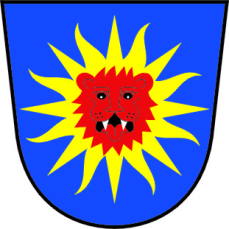 O B E C    K Ř T O M I LUsnesení  z 5.  zasedání Zastupitelstva obce Křtomil ze dne 2.9.2013Program:1. Určení zapisovatele a ověřovatelů zápisu2. Kontrola „Usnesení“ z minulého zasedání ZO3. Projednání a schválení IV. dávky RO k rozpočtu r. 20134. Projednání a schválení Zprávy o uplatňování Územního plánu v období r. 2009-20135. Projednání využití výzev OPŽP – Udržitelné využívání zdrojů energie6. Různé7. Diskuse8. ZávěrJednání  zastupitelstva obce bylo zahájeno mimořádně v 17 hod. starostou obce Křtomil přivítáním přítomnýchPřítomno: 			6 členů ZO (1 se dostavil po zahájení)				1 omluvenViz. prezenční listina.Zastupitelstvo obce je usnášení schopné.1. Určení zapisovatele a ověřovatelů zápisu:Zapisovatel:						pí.Pavla VojkůvkováOvěřovatelé zápisu:					Ing. Miroslav Bezděk							p. David PokusaNásledovalo schválení programu jednání.Výsledek hlasování:Zastupitelstvo obce Křtomil    b e r e    na vědomí:4. Projednání a schválení Zprávy o uplatňování Územního plánu v období r. 2009-2013 návrh Zprávy o uplatňování Územního plánu v období r. 2009-2013 , dále důvodovou zprávu k usnesení, včetně jejich přílohy Vyhodnocení výsledků projednání návrhu Zprávy o uplatňování Územního plánu v období r. 2009-2013. Výsledek hlasování:5.  Projednání využití výzev OPŽP – Udržitelné využívání zdrojů energie- výsledky provedeného nacenění zateplení budovy obecního úřadu v návaznosti na možnost využití  dotace  z OPŽP – Udržitelné využívání zdrojů energie. Výsledná cena nezávisle na sobě se pohybuje cca Kč 1.300,--/m2.S ohledem na finanční  náročnost připustil možnost zaúvěrování celé akce.  K tomuto se vyjádřila místostarostka , která uvedla, že pokud jí je známo je zateplování veřejných budov značně nadhodnocováno a na OPŽP  je strašná byrokracie, náročná administrace, náročné výběrové řízení, pokud bychom si sjednali firmu zaplatíme jen za toto Kč 50-80.000,--.Pan David  Jakubec navrhl, aby zateplení jsme si provedli sami. V obci máme šikovné OSVČ, které jsou schopny zateplení provést a mnohem levněji. Nepodpořeno. Výsledek hlasování:6. Různé-  informaci inf. Vašiny  o stížnosti p. Bartoška na souseda p. Pavlišťíka . Předmětem stížnosti jsou nedobré sousedské vztahy. Zastupitelstvo obce bere uvedené na vědomí, ale do občanskoprávních sporů nebude vstupovat.Výsledek hlasování:- žádost do Nadace Partnerství je podánaVýsledek hlasování:- na projektu a povolovacím řízení ke zbudování suchého poldru se nadále pracuje. Na stromech v místě připravovaného poldru je mnoho ovoce. Regule česání ovoce ze stromů patřících obci nejsou stanoveny, Znovu bylo připomenuto, že by bylo možno stromy občanům pronajímat na delší dobu s tím, že bude uložena povinnost starat se o svěřený strom. Výsledek hlasování:- proběhlo výběrové řízení na stavbu „Sanace MK – m.č. Trávníky“, Smlouva bude uzavřena se SÚS Kroměřížska, územní řízení ze strany SÚ Dřevohostice již proběhlo, probíhá povolovací řízení na Magistrátu Města Přerova – odbor dopravy.Výsledek hlasování:7. Diskuse- místostrostka vznesla dotaz jak donutit občany, aby lépe třídili odpad?Výsledek hlasování:- zvážit možnost zahájení Sanace MK – Trávník ještě letos. Výsledek hlasování:- pokusit se sehnat dobrovolníka, který by se věnoval dětem – mladým fotbalistům.Zazněla připomínka p. Pokusy, že fotbalisté si po sobě neuklidí ani hřiště, potom úklid dělá AKK nebo Danek. Následovala pochvala za zorganizování a perfektní zvládnutí Dětského dne.Výsledek hlasování:- opět byla připomenuta problematika stání na chodníkuVýsledek hlasování:Zastupitelstvo obce Křtomil    s ch v a l u j e: 3. Projednání a schválení IV. Dávky RO k rozpočtu r. 2013VI. dávku rozpočtového opatření rozpočtu r. 2013Příjmová a výdajová strana rozpočtu byla zvýšena o částku Kč 29.800,--. Přesuny mezi výdajovými položkami rozpočtu v objemu Kč 86.240,--  Výsledek hlasování:4. Projednání a schválení Zprávy o uplatňování Územního plánu v období r. 2009-2013- Zastupitelstvo obce schválilo jako příslušné podle § 6 odst. 5 písm e) a f) zákona č. 183/2006 Sb., o územním plánování a stavebním řádu (stavební zákon), ve znění pozdějších právních předpisů v souladu s ustanovením § 55 odt. 1 stavebního zákona ve znění pozdějších právních předpisů tj. podle ustanovení § 47 odst. 5 tohoto zákona a ust. § 84 odst. 2 písm x) zákona č. 128/2000Sb., o obcích (obecní zřízení) ve znění pozdějších právních předpisů, Zprávu o uplatňování Územního plánu v období r. 2009-2013 v celém rozsahu předloženého návrhu.	……………………………	……………………………	Ing. Pavel Daďa	Mgr. Eva Kubíčková	starosta obce Křtomil	místostarostka obce KřtomilPro:5Proti:0Zdržel se:0Pro:6Proti:0Zdržel se:0Pro:2Proti:4Zdržel se:0Pro:6Proti:0Zdržel se:0Pro:6Proti:0Zdržel se:0Pro:6Proti:0Zdržel se:0Pro:6Proti:0Zdržel se:0Pro:6Proti:0Zdržel se:0Pro:6Proti:0Zdržel se:0Pro:6Proti:0Zdržel se:0Pro:6Proti:0Zdržel se:0Pro:6Proti:0Zdržel se:0